浙江省医学会文件浙医会〔2021〕17号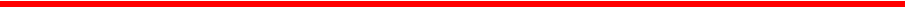 关于公布2021年浙江省医学会临床科研基金项目(第一批)的通知各有关医院：2021年浙江省医学会临床科研基金项目(第一批)申报、评审工作已结束。按照“科学、公正”的原则，经组织专家严格 评审，共确定73项为2021年浙江省医学会临床科研基金项目(第一 批),其中A 类52项， B 类21项(见附件)。现予以公布。项目承担单位应按照《浙江省医学会临床科研基金管理暂行 办法》的有关规定，签订《浙江省医学会临床科研基金项目合同 书》。项目负责人须登录“浙江省医学会临床科研基金项目申报 与管理系统” (网址： http://kyjj.zjma.org)填写、打印合同书，签字、盖章后统一 由各项目承担单位于2021年4月10日前将申请书、合同书各一式四份报送至浙江省医学会科教发展部。请各单位认真做好项目的实施工作。加强对项目的管理，做到研究任务落实、人员到位。项目负责人必须按照研究周期完成研究，不得随意变更项目的执行期限，并及时认真做好结题工作。联 系 人 ： 单 单  黄丹婷联系电话：0571-87567839 87567836通讯地址：杭州市武林广场8号省科协大楼1002室邮政编码：310003附件：2021年浙江省医学会临床科研基金项目(第一批)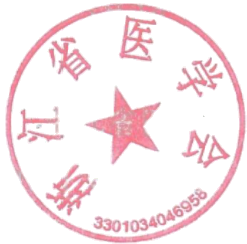 浙江省医学会2021年3月23日附件2021年浙江省医学会临床科研基金项目(第一批)A  类I1]-8-2021年浙江省医学会临床科研基金项目(第一批)  B 类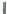 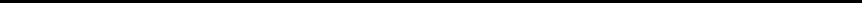 浙江省医学会                     2021年3月23日印发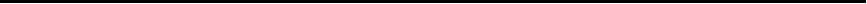 — 10—序号项目名称项目承担单位项目协作单位项目负责人研究起止时间科研专项名称2021ZYC-A01吡仑帕奈添加治疗脑卒中后癫痫的疗效 及其对生活质量的影响浙江医院徐珊瑚2021年4月至2023年4月神经科学科研 专项2021ZYC-A02吡仑帕奈用于需手术切除的局灶性难治 性癫痫的添加治疗：单中心、随机对照 临床研究浙江省人民医院徐  炎2021年4月至2023年4月神经科学科研 专项2021ZYC-A03基于群体药代动力学的儿童吡仑帕奈精 准用药模型研究浙江大学医学院附属 第二医院俞凌燕2021年4月至2023年4月神经科学科研 专项2021ZYC-A04恩他卡朋双多巴片治疗早期帕金病的临 床研究浙江大学医学院附属 第二医院田  均2021年4月至2023年4月神经科学科研 专项2021ZYC-A05吡仑帕奈用于不同类型儿童癫痫患者的 疗效与安全性的回顾性分析浙江大学医学院附属 第二医院金婷婷2021年4月至2023年4月神经科学科研 专项2021ZYC-A06非竞争性AMPA受体拮抗剂治疗抗NMDAR 脑炎的临床研究浙江大学医学院附属 邵逸夫医院张丹2021年4月至2023年4月神经科学科研 专项2021ZYC-A07吲哚布芬对比口服抗凝药用于稳定性冠 心病合并房颤的临床研究浙江大学医学院附属 第四医院冯超2021年4月至2023年4月中美华东心血管 领域科研专项2021ZYC-A08吡仑帕奈单药治疗局灶性癫痫的安全性 和有效性临床研究温州医科大学附属第二 医院施旭来2021年4月至2023年4月神经科学科研 专项2021ZYC-A09吲哚布芬联合氯吡格雷在老年冠心病 PCI术后的应用效果杭州市余杭区第一人民 医院孙金栋2021年4月至2023年4月中美华东心血管 领域科研专项2021ZYC-A10恩他卡朋双多巴片改善帕金森病言语障 碍的前瞻性临床研究宁波市第一医院韩清2021年4月至2023年4月神经科学科研 专项2021ZYC-A11经皮冠状动脉介入治疗术后消化道出血 预测因素及质子泵抑制剂使用策略研究宁波市第一医院杜为平2021年4月至2023年4月中美华东心血管 领域科研专项2021ZYC-A12新型口服抗癫痫药吡仑帕奈作为局灶性 癫痫第一添加药物的临床研究宁波市医疗中心李惠利 医院李锐2021年4月至2023年4月神经科学科研 专项2021ZYC-A13二甲双胍对老年肥胖稳定型心绞痛合并 糖耐量异常患者胸痛改善及安全性的研 究宁波市北仑区人民医院宫士坤2021年4月至2023年4月中美华东心血管 领域科研专项2021ZYC-A14慈溪地区吡仑帕奈添加治疗难治性癫痫 部分发作的临床疗效研究慈溪市人民医院吴迪训2021年4月至2023年4月神经科学科研 专项2021ZYC-A15吲哚布芬片对肺癌术后患者预防下肢静 脉血栓形成及安全性的研究象山县第一人民医院 医疗健康集团朱挺2021年4月至2023年4月中美华东心血管 领域科研专项2021ZYC-A16吲哚布芬联合氯吡格雷对急性脑梗死的 疗效探索温州市中心医院黄建平2021年4月至2023年4月中美华东心血管 领域科研专项2021ZYC-A17吲哚布芬对于微血管病性心绞痛的疗效 和安全性观察瑞安市人民医院吕良冬2021年4月至2023年4月中美华东心血管 领域科研专项2021ZYC-A18PCI术后合并非瓣膜性房颤患者比较吲 哚布芬联合氯吡格雷与氯吡格雷联合其 他口服抗凝药的随机对照研究湖州市第一人民医院罗玉寅2021年4月至2023年4月中美华东心血管 领域科研专项2021ZYC-A19新型抗癫痫药物吡仑帕奈在血浆中含量 测定的方法学研究长兴县人民医院范菁2021年4月至2023年4月神经科学科研 专项2021ZYC-A20吲哚布芬治疗冠心病伴房颤患者疗效观 察嘉善县第一人民医院陈  波2021年4月至2023年4月中美华东心血管 领域科研专项2021ZYC-A21吲哚布芬联合替格瑞洛治疗非PCI治疗 的ACS患者的有效性及安全性海宁市人民医院吉亚军2021年4月至2023年4月中美华东心血管 领域科研专项2021ZYC-A22吲哚布芬与阿哌沙班在治疗老年非瓣膜 病房颤的效果及安全性对比桐乡市第二人民医院李丹丹2021年4月至2023年4月中美华东心血管 领域科研专项2021ZYC-A23吡仑帕奈治疗伴中央颞区棘波的良性儿 童癫痫变异型的疗效及安全性研究绍兴市人民医院邵晓丽2021年4月至2023年4月神经科学科研 专项2021ZYC-A24吡仑帕奈添加治疗对局灶性癫痫疗效、 安全性及最优添加剂量的临床研究绍兴市人民医院魏博2021年4月至2023年4月神经科学科研 专项2021ZYC-A25单一剂量达灵复添加治疗中晚期帕金森 患者夜间剂末现象的临床研究绍兴市人民医院王黎萍2021年4月至2023年4月神经科学科研 专项2021ZYC-A26吡仑帕奈添加治疗学龄儿童局灶性癫痫 疗效及安全性评价绍兴第二医院郦  凡2021年4月至2023年4月神经科学科研 专项2021ZYC-A27吲哚布芬片对急性冠脉综合征血运重建 术后患者的冠状动脉再狭窄的预防研究绍兴市中心医院张志诚2021年4月至2023年4月中美华东心血管 领域科研专项2021ZYC-A28吲哚布芬对S2TOP-BLEED评分为中高风 险的冠心病患者的疗效及安全性评价诸暨市人民医院刘胜新2021年4月至2023年4月中美华东心血管 领域科研专项2021ZYC-A29吲哚布芬治疗急性冠脉综合征PCI术后 的临床研究诸暨市中医医院童向斌2021年4月至2023年4月中美华东心血管 领域科研专项2021ZYC-A30吲哚布芬改善稳定型心绞痛患者血栓前 状态的临床疗效及其安全性的观察研究绍兴市上虞中医医院沈金龙2021年4月至2023年4月中美华东心血管 领域科研专项2021ZYC-A31吲哚布芬与阿司匹林在高出血风险的冠 心病稳定型心绞痛患者中的出血风险对 比分析新昌县中医院盛智超2021年4月至2023年4月中美华东心血管 领域科研专项2021ZYC-A32吲哚布芬在慢性冠状动脉综合征患者二 级预防的作用研究绍兴市越城区人民医院池菊芳2021年4月至2023年4月中美华东心血管 领域科研专项2021ZYC-A33吲哚布芬与阿司匹林在治疗缺血性脑卒 中/短暂性脑缺血发作(TIA)患者中的 对比分析绍兴市越城区马山街道 社区卫生服务中心王建2021年4月至2023年4月中美华东心血管 领域科研专项2021ZYC-A34吲哚布芬在脑卒中患者二级预防中的疗 效评估绍兴市越城区皋埠镇 卫生院绍兴文理学院 医学院金越平2021年4月至2023年4月中美华东心血管 领域科研专项2021ZYC-A35急性冠脉综合征合CYP2C19基因多态性 及临床用药指导绍兴市柯桥区中医医院陈丽娜2021年4月至2023年4月中美华东心血管 领域科研专项2021ZYC-A36吡仑帕奈对部分性发作继发全面性发作 且单药治疗无效的老年癫痫患者的疗效 及安全性评价诸暨市人民医院杨宝成2021年4月至2023年4月神经科学科研 专项2021ZYC-A37达灵复在帕金森病合并睡眠障碍患者中 的临床应用研究诸暨市人民医院陈苗2021年4月至2023年4月神经科学科研 专项2021ZYC-A38恩他卡朋双多巴片改善帕金森病伴夜间 症状波动患者睡眠障碍的临床研究诸暨市中医医院骆磊2021年4月至2023年4月神经科学科研 专项2021ZYC-A39恩他卡朋双多巴对帕金森病患者同型半 胱氨酸水平和神经传导速度的影响及临 床疗效观察新昌县人民医院吴晓清2021年4月至2023年4月神经科学科研 专项2021ZYC-A40舟山地区卒中后癫痫流行病学现状调查 研 究普陀医院钟碧峰2021年4月至2023年4月神经科学科研 专项2021ZYC-A41吲哚布芬对比阿司匹林+PPI对于合并高 危胃肠道出血风险的冠心病患者的有效 性及安全性研究金华市中心医院潘轶斌2021年4月至2023年4月中美华东心血管 领域科研专项2021ZYC-A42吲哚布芬在合并高尿酸血症不稳定型心绞 痛治疗中的安全性及有效性研究义乌市中心医院骆高江2021年4月至2023年4月中美华东心血管 领域科研专项2021ZYC-A43吲哚布芬与阿司匹林治疗2型糖尿病并发 冠心病患者的临床疗效及安全性的比较研 究义鸟市中心医院季宁宁2021年4月至2023年4月中美华东心血管 领域科研专项2021ZYC-A44恩他卡朋双多巴治疗中晚期帕金森病的临 床研究东阳市人民医院徐冬娟2021年4月至2023年4月神经科学科研 专项2021ZYC-A45恩他卡朋双多巴片对帕金森病改善患者运 动症状效以及安全性观察永康市第一人民医院黄金华2021年4月至2023年4月神经科学科研 专项2021ZYC-A46吲哚布芬联合氯吡格雷与阿司匹林联合氯 吡格雷用于急性冠脉综合征冠脉介入术后 抗血小板治疗的随机对照临床研究衢州市人民医院屠晓鸣2021年4月至2023年4月中美华东心血管 领域科研专项2021ZYC-A47恩他卡朋联合左旋多巴治疗帕金森病患者 的疗效观察衢州市中医医院楼敏芳2021年4.月至 2023年4月神经科学科研 专项2021ZYC-A48吲哚布芬联合氯吡格雷治疗老年急性冠脉 综合征患者的效果及安全性研究衢州市柯城区人民医院常征利2021年4月至2023年4月中美华东心血管 领域科研专项2021ZYC-A49达灵复对比卡比多巴和左旋多巴轻中度帕 金森病疼痛影响的研究浙江省台州医院刘素芝2021年4月至2023年4月神经科学科研 专项2021ZYC-A50老年高出血风险患者冠状动脉药物支架术 后比较吲哚布芬与阿司匹林的随机对照研 究浙江省台州医院米亚非2021年4月至2023年4月中美华东心血管 领域科研专项2021ZYC-A51吡仑帕奈对难治性癫痫患者的疗效观察天台县人民医院赖针珍2021年4月至2023年4月神经科学科研 专项2021ZYC-A52恩他卡朋双多巴片在帕金森患者应用中的 临床疗效观察天台县人民医院许佳颖2021年4月至2023年4月神经科学科研 专项序号项目名称项目承担单位项目协作单位项目 负责人研究起止时间科研专项名称2021ZYC-B01新型左旋多巴制剂替换左旋多巴/DDCI标准 片对老年帕金森病患者的疗效观察杭州市余杭区第五人 民医院杭州市第二人民 医院李嘉伟2021年4月至2023年4月神经科学科研专项2021ZYC-B02新型抗帕金森病药物雷沙吉兰与司来吉兰治 疗帕金森病的疗效对比研究宁波市医疗中心李惠利医院朱立2021年4月至2023年4月神经科学科研专项2021ZYC-B03急性非大血管闭塞性脑梗死早期使用替罗非 班的安全性和有效性研究宁波市北仑区人民 医院方兴2021年4月至2023年4月神经科学科研专项2021ZYC-B04肌少症对帕金森病患者及其照顾者生活质量 影响的横断面研究温州市中心医院张雅西2021年4月至2023年4月神经科学科研专项2021ZYC-B05依达拉奉右茨醇注射液联合阿替普酶溶栓治 疗急性缺血性脑卒中患者的临床研究瑞安市人民医院温州医科大学整 合医药研究院黄雪融2021年4月至2023年4月神经科学科研专项2021ZYC-B06吲哚布芬联合替格瑞洛对于合并高危胃肠道 出血风险的中青年ACS患者的应用效果浙江省文成县人民 医院温州医科大学附 属第一医院、龙 港市人民医院蒋媛媛2021年4月至2023年4月中美华东心血管 领域科研专项2021ZYC-B07阿司匹林联合氯吡格雷治疗冠心病心绞痛的 疗效及对患者生活质量的影响湖州市中医院迟永生2021年4月至2023年4月中美华东心血管 领域科研专项2021ZYC-B08吲哚布芬与阿司匹林在稳定性冠心病患者中 的临床应用研究湖州中心医院张栗2021年4月至2023年4月中美华东心血管 领域科研专项2021ZYC-B09冠心病合并房颤PCI术后比较氯吡格雷联合 吲哚布芬与联合利伐沙班的对照研究德清县人民医院黄芳芳2021年4月至2023年4月中美华东心血管 领域科研专项2021ZYC-B10吡仑帕奈在难治性癫痫部分发作添加治疗中 的临床疗效长兴县人民医院范鹏飞2021年4月至2023年4月神经科学科研 专项2021ZYC-B11胃恶性肿瘤术后抑郁状态发生率及其对预后 影响的相关性研究长兴县人民医院费胜琪2021年4月至2023年4月神经科学科研 专项2021ZYC-B12吲哚布芬联合替格瑞洛在老年冠心病患者 PCI术后的应用效果长兴县人民医院王启平2021年4月至2023年4月中美华东心血管 领域科研专项2021ZYC-B13基于模型评价吲哚布芬对血小板抑制率影响长兴县中医院崔志红2021年4月至2023年4月中美华东心血管 领域科研专项2021ZYC-B14左乙拉西坦治疗老年癫痫患者的疗效观察海宁市人民医院付新征2021年4月至2023年4月神经科学科研 专项2021ZYC-B15吲哚布芬联合氯吡格雷治疗阿司匹林不耐受 的ACS或PC1术后冠心病患者的临床观察海宁市中心医院徐亚熙2021年4月至2023年4月中美华东心血管 领域科研专项2021ZYC-B16静脉补铁对非EF降低心衰合并铁缺乏患者的 疗效研究绍兴第二医院沈明远2021年4月至2023年4月中美华东心血管 领域科研专项2021ZYC-B17吲哚布芬联合二甲双胍治疗对早期糖尿病肾 病患者肾功能及血液流变学的影响诸暨市中医医院李小芳2021年4月至2023年4月中美华东心血管 领域科研专项2021ZYC-B18拉考沙胺对部分性癫痫发作患者的长期治疗 结局及影响因素研究义乌市中心医院吴亦2021年4月至2023年4月神经科学科研 专项2021ZYC-B19吲哚布芬联合氯吡格雷治疗老年冠心病PCI 术后临床观察衢州市第二人民医院巫莹钢2021年4月至2023年4月中美华东心血管 领域科研专项2021ZYC-B20阿司匹林抵抗的稳定性心绞痛患者使用吲哚 布芬与氯吡格雷疗效的随机对照研究浙江衢化医院李小成2021年4月至2023年4月中美华东心血管 领域科研专项2021ZYC-B21吲哚布芬联合替格瑞洛对糖尿病合并急性ST 段抬高型心肌梗死患者PCI后患者的影响玉环市第二人民医院郑启东2021年4月至2023年4月中美华东心血管 领域科研专项